СОСТАВ УПРАВЛЯЮЩЕГО СОВЕТА 2023-2024 учебный годВласова Н.А.,  председатель Управляющего СоветаЖильцова Ю.В..,  секретарь Управляющего Совета Члены совета:Романова М.А.,  директор ОУЖильцова Ю.В..,  председатель родительского комитета 7б классаДорохина Ю.Г.,  председатель общешкольного родительского комитетаИзотова А.В.,  социальный педагог ОУ, Уполномоченный по правам ребенка МБОУ – школы №35 города ОрлаДухина О.А., советник директора ОУ №35по воспитаниюКалашникова Н.В.,  зам директора по воспитательной работеФедотенкова Ксения, ученица 11 классаМоргунов Никита,  ученик 11 классаКостина Ульяна, ученица 10 классаМотина Эвелина,  ученица  10  классаКамзолов А.В., депутат Орловского городского Совета (по согласованию)Приказ №67 – д от 15.08.2023г.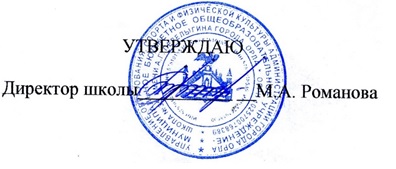 